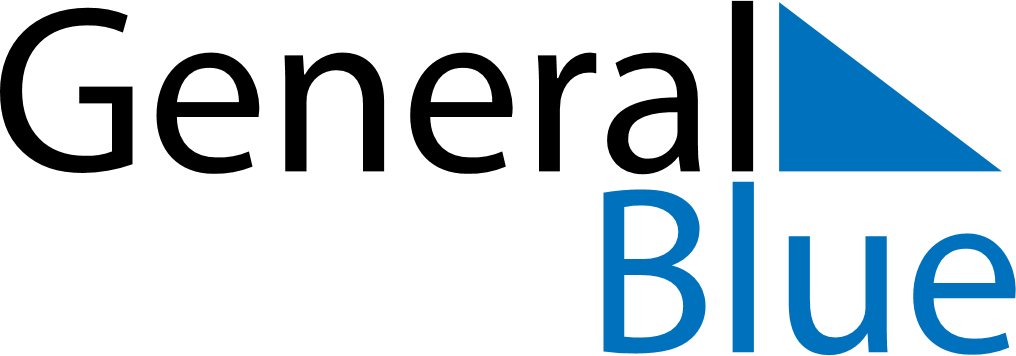 October 2027October 2027October 2027October 2027SerbiaSerbiaSerbiaSundayMondayTuesdayWednesdayThursdayFridayFridaySaturday112345678891011121314151516Yom Kippur1718192021222223World War II Serbian Victims Remembrance Day242526272829293031